April 22, 2024Addendum No. 3RFP Preferred Construction Vendors for time and materials work dated April 2, 2024 This Addendum must be acknowledged on Schedule D.Questions have been raised during the Pre-Proposal meeting held on April 11, 2024 for the University's RFP for  Preferred Construction Vendors for time and materials work  for FP&M.  A summary of the questions asked, and the University's responses are as follows:Question:For your requirements for Sprinkler Fitter and the fire suppression systems. Are you looking for inspection services, deficiency repair, on call sprinkler repair and/or new installation?Answer: We are looking for new installation and deficiency repairs. Question:Can you please confirm that the RFP is requiring a separate vendor for the Air Duct cleaning portion 3.7 CLEANING EXISTING SYSTEM (Air Ducts) and that this would be a lump sum bid using the WSU rate schedule. And what construction timetable this would fall under. Answer:This is not a lump sum bid, this is time and materials.  You would quote an hourly rate and if we need that service we would call and ask for the particulars for a certain job. Question:In regards to the no more than 5% of actual costs of Materials/Consumables, it is our understanding that these are items needed for a specific job i.e. electrical tape, zip ties, nails, welding rods, gasoline, etc.  Is this understanding correct?  Answer:Yes, these are items needed for specific job.Question:Whereas, standard margin may be applied to replacement parts and/or products i.e. an air conditioning unit has to be replaced due to age or failure with no repair option.  Is this correct?    Answer: The allowable margin for equipment purchased for the job that becomes part of the building is 5%. We don’t see these frequently on small projects. Question:If I may inquire about “Appendix 2” question 7 on Schedule D Summary Questionnaire.  I cannot find the Appendix 2, please assist, thank you. Answer:Appendix 2 was not included in the document.  It is just a new vendor set up form.  Please visit, https://procurement.wayne.edu/new-vendor for this information. Question:We cannot seem to find the specifics for Exhibit 3   -   VENDOR Service Plan.  Can you point us in the direction to find what we need to submit?Answer:The vendor service plan is what you plan to do in order to perform the work.  So you are giving us a narrative to explain how your company works and how you would respond to a request for a quote or work on a specific job.Question:In the pre-bid meeting, it was discussed that abatement referred to asbestos. Will mold or lead abatement also be requested?Answer: Yes, mold and lead remediation may be requested, although majority of the work is expected to be asbestos abatement. Question:Sometimes GCs separate sampling/testing/containment/abatement. Will the WSU awarded contractor be responsible for all aspects of the abatement in this RFP (single point of contact)?   Answer:This is not a General Contractor RFP. The RFP is for trades listed in the RFP who the University will hire directly for construction projects. Abatement contractor shall be hired by the University directly when needed. Question:in most cases, it is mandatory that a third-party conduct any microbial/hazmat testing. We assume a certified independent firm/laboratory would be sufficient, and not be considered a "subcontractor", however would like to verify that with WSU.Answer:Third party testing services will be contracted by the University directly as needed on construction projects. Question:In order to assess staffing needs, will you share the number of work orders WSU issued in 2023 or the previous 12 months for this type of abatement?Answer:We average about +/- 6 PO’s for a value of $65 to 75K for small projects. The Deadline for project related questions is April 18, 2024, 12:00 noon.Bids are due by electronic submission on April 25, 2024 no later than 2:00 p.m. The link for bid submission will be posted with the bid details at (http://go.wayne.edu/bids) Should you have any questions or concerns about this Addendum or on any other aspects of the Request for Proposal, please send them by email to Valerie Kreher, Email; rfpteam2@wayne.edu.  Thank you,Valerie KreherSenior BuyerAttachments: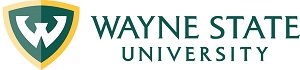 Division of Finance and Business OperationsProcurement & Strategic Sourcing  5700 Cass Avenue, Suite 4200(313) 577-3734 